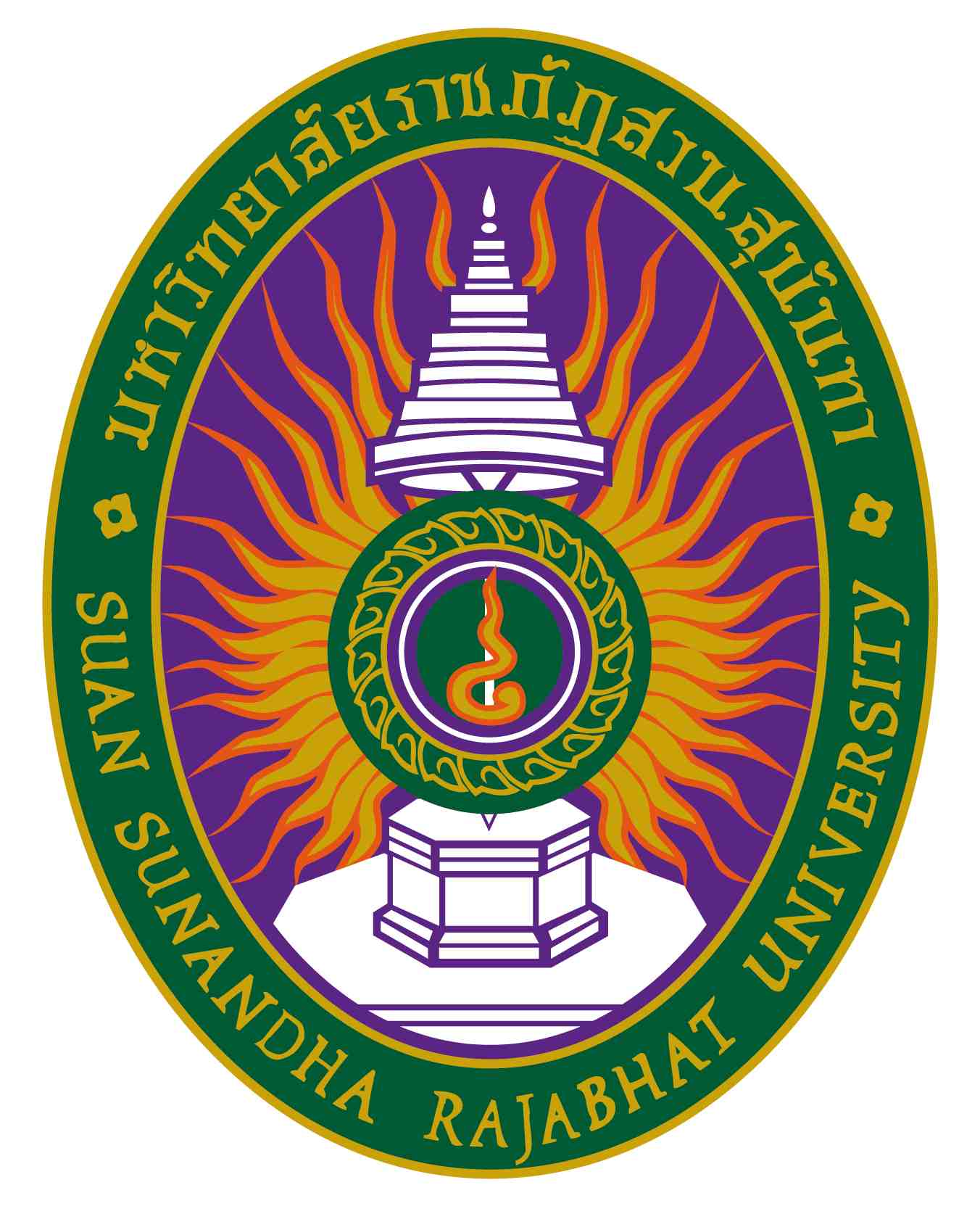 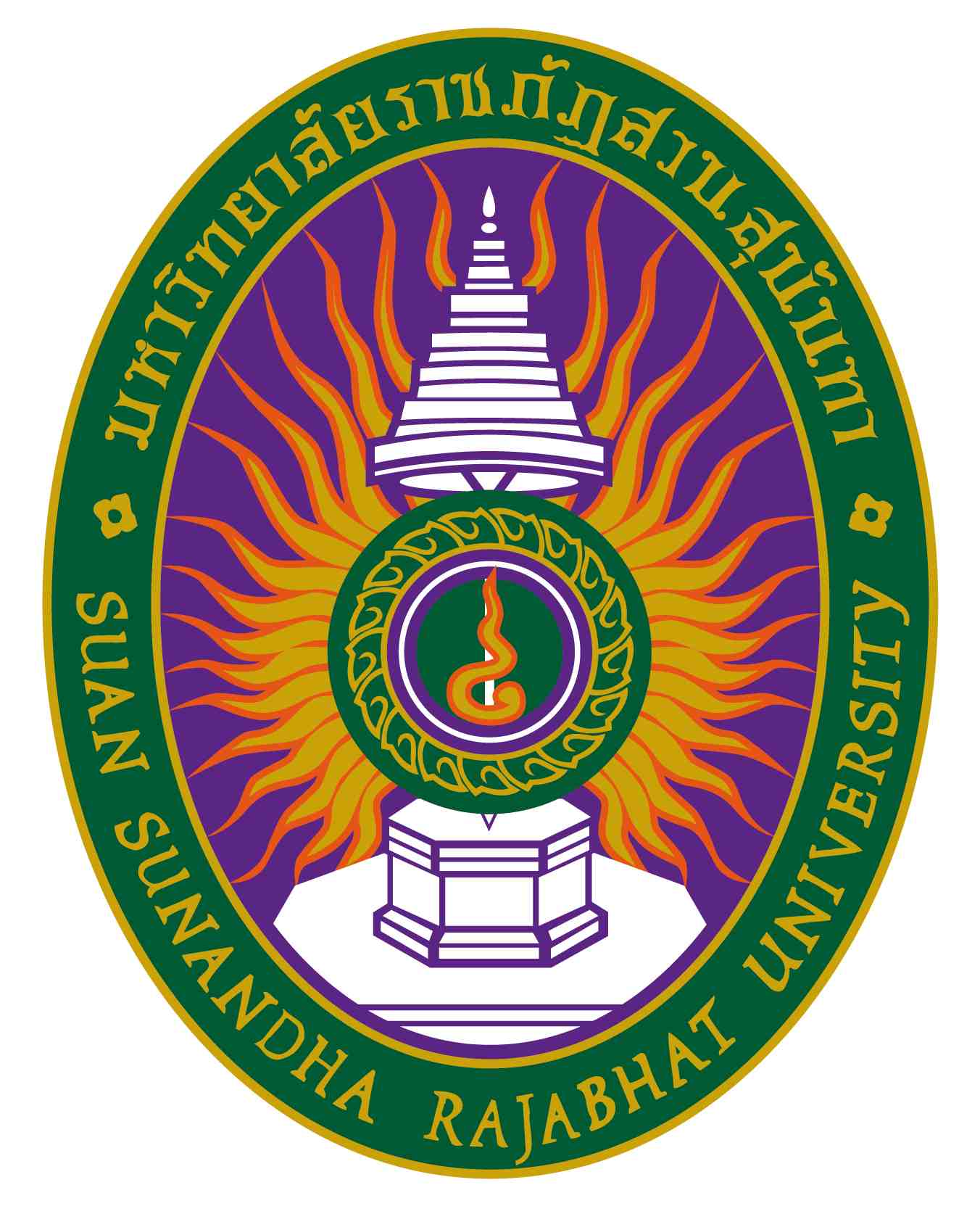 รายละเอียดของรายวิชา(Course Specification)รหัสวิชา MBF๕๖๘๖  รายวิชา การจัดการธุรกิจฟุตบอลอาชีพหลักสูตรบริหารธุรกิจมหาบัณฑิต คณะ วิทยาลัยนวัตกรรมและการจัดการ มหาวิทยาลัยราชภัฏสวนสุนันทาภาคการศึกษา ๒ ปีการศึกษา ๒๕๖๔หมวดที่ ๑ ข้อมูลทั่วไป๑. รหัสและชื่อรายวิชา		รหัสวิชา		MBF๕๖๘๖ชื่อรายวิชาภาษาไทย  	การจัดการธุรกิจฟุตบอลอาชีพชื่อรายวิชาภาษาอังกฤษ  	Professional Football Business Management๒. จำนวนหน่วยกิต		 ๓ (๓-๐-๖)๓. หลักสูตรและประเภทของรายวิชา๓.๑  หลักสูตร    		บริหารธุรกิจมหาบัณฑิต สาขาวิชาการจัดการฟุตบอลอาชีพ	๓.๒ ประเภทของรายวิชา  	วิชาเลือก๔.อาจารย์ผู้รับผิดชอบรายวิชาและอาจารย์ผู้สอน			๔.๑  อาจารย์ผู้รับผิดชอบรายวิชา	 อาจารย์ ดร.อาชวิทธิ์ เจิงกลิ่นจันทน์๔.๒  อาจารย์ผู้สอน		 อาจารย์ ดร.อาชวิทธิ์ เจิงกลิ่นจันทน์๕.  สถานที่ติดต่อ	วิทยาลัยนวัตกรรมและการจัดการ  
E – Mail. Archavit.ch@ssru.ac.th๖. ภาคการศึกษา / ชั้นปีที่เรียน		๖.๑ ภาคการศึกษาที่ 		๒ /๒๕๖๔๖.๒ จำนวนผู้เรียนที่รับได้		ประมาณ ๑๕ คน
๗. รายวิชาที่ต้องเรียนมาก่อน(Pre-requisite)  (ถ้ามี)		- ไม่มี-
๘. รายวิชาที่ต้องเรียนพร้อมกัน(Co-requisites)(ถ้ามี)	- ไม่มี-๙. สถานที่เรียน			            ห้องประชุมวิทยาลัยนวัตกรรมและการจัดการ อาคาร ๓๗ ๑๐.วันที่จัดทำหรือปรับปรุง		 วันที่.....๓....เดือน....ธันวาคม...... พ.ศ. ...๒๕๖๒...รายละเอียดของรายวิชาครั้งล่าสุดหมวดที่ ๒ จุดมุ่งหมายและวัตถุประสงค์๑.จุดมุ่งหมายของรายวิชาเพื่อให้นักศึกษาสามารถวิเคราะห์การจัดการธุรกิจฟุตบอลอาชีพ และการบริการ ซึ่งเน้นการประยุกต์หลักการดำเนินงานและเทคนิคเชิงปริมาณเพื่อวิเคราะห์ปัญหาและสนับสนุนการตัดสินใจ โดยใช้ระบบสารสนเทศในการจัดการการกำหนดกลยุทธ์ การวิเคราะห์ตำแหน่งที่ตั้ง การวางผัง การออกแบบห่วงโซ่อุปาทาน การจัดการวัสดุและสินค้าคงคลัง การควบคุมคุณภาพ การปรับปรุงการให้บริการ การจัดงานให้กับทรัพยากรมนุษย์ และการจัดการในธุรกิจฟุตบอล ๒. วัตถุประสงค์ในการพัฒนา/ปรับปรุงรายวิชา		เพื่อให้นักศึกษาเกิดความสมดุลระหว่างความเข้มแข็งทางวิชาการกับการเรียนรู้ผ่านประสบการณ์ตรงแบบบูรณาการศาสตร์ อันนำไปสู่การเปลี่ยนแปลงภายในตนและสังคมหมวดที่ ๓ ลักษณะและการดำเนินการ๑. คำอธิบายรายวิชา	องค์ความรู้ต่าง ๆ เกี่ยวกับพื้นฐาน รูปแบบ และระบบการบริหารจัดการแข่งขันกีฬาฟุตบอล การเตรียมระบบสื่อสารมวลชน โครงสร้างการบริหาร การจัดการทรัพยากร การคัดเลือกบุคลากร การพัฒนาบุคลากร การจัดระบบสมาชิก การเงิน กฎหมายที่เกี่ยวข้องกับการดำเนินงานของสโมสร การประกันภัยบุคลากร การจัดหารรายได้ทั้งด้านการจัดการกีฬาฟุตบอล ผู้สนับสนุน และการประยุกต์ใช้การสื่อสารการตลาดแบบบูรณาการมาเป็นเครื่องมือในการจัดการ	Body  of  knowledge  relating  with  football  sport  basis,  form  and  competition management,  preparation  of  mass  media  system,  management  structure,  resource management,  personnel  selection,  personnel  development,  member  system  arrangement, financial law related with operation of the club, personnel insurance, providing of income for football  sport  management,  sponsors  and  application  of  integrated  marketing communication, to be tools for management.๒. จำนวนชั่วโมงที่ใช้ต่อภาคการศึกษา๓. จำนวนชั่วโมงต่อสัปดาห์ที่อาจารย์ให้คำปรึกษาและแนะนำทางวิชาการแก่นักศึกษาเป็นรายบุคคล	(ผู้รับผิดชอบรายวิชาโปรดระบุข้อมูล   ตัวอย่างเช่น  ๑ ชั่วโมง / สัปดาห์)	๓.๑ ปรึกษาด้วยตนเองที่ห้องพักอาจารย์ผู้สอน  ห้อง ....๔๒..... ชั้น ....๔... อาคาร ......๓๗...... นวัตกรรมและการจัดการ	๓.๒ ปรึกษาผ่านโทรศัพท์ที่ทำงาน / มือถือ  หมายเลข ๐๘๙-๔๘๘-๐๗๙๗	๓.๓ ปรึกษาผ่านจดหมายอิเล็กทรอนิกส์ (E-Mail) Archavit.ch@ssru.ac.th	๓.๔ ปรึกษาผ่านเครือข่ายสังคมออนไลน์ (Facebook/Twitter/Line) Line id : Archavit	๓.๕ ปรึกษาผ่านเครือข่ายคอมพิวเตอร์(Internet/Webboard)...................................................................หมวดที่ ๔ การพัฒนาผลการเรียนรู้ของนักศึกษา๑.คุณธรรม  จริยธรรม๑.๑   คุณธรรม จริยธรรมที่ต้องพัฒนา 	(๑)  ตระหนักในคุณค่าและคุณธรรม จริยธรรม เสียสละ และซื่อสัตย์สุจริต 	(๒)  มีวินัย ตรงต่อเวลา และความรับผิดชอบต่อตนเองและสังคม 	(๓)  มีภาวะความเป็นผู้นำและผู้ตามที่ดี สามารถวินิจฉัยปัญหาข้อขัดแย้งและลำดับความสำคัญเชิงวิชาการและวิชาชีพอย่างมีเหตุผล 	(๔)  เคารพสิทธิรับฟังความคิดเห็นของผู้อื่น รวมทั้งเคารพในคุณค่าและศักดิ์ศรีของความเป็นมนุษย์ 	(๕)  เคารพกฎระเบียบและข้อบังคับต่าง ๆ ขององค์กรและสังคม 	(๖)  เคารพและยึดถือปฏิบัติจรรยาบรรณทางวิชาการและวิชาชีพ๑.๒   วิธีการสอน	กำหนดให้มีวัฒนธรรมองค์กรเพื่อเป็นการปลูกฝังให้นักศึกษามีระเบียบวินัย  นักศึกษาต้องมีความรับผิดชอบโดยการทำงานกลุ่ม  ต้องฝึกให้รู้หน้าที่ของการเป็นผู้นำกลุ่มและการเป็นสมาชิกกลุ่ม มีความซื่อสัตย์โดยต้องไม่กระทำการทุจริตในการสอบหรือลอกผลงานของผู้อื่น  นอกจากนี้อาจารย์ผู้สอนทุกคนต้องสอดแทรกเรื่องคุณธรรม จริยธรรมในการสอนทุกรายวิชา  รวมทั้งมีการจัดกิจกรรมส่งเสริมคุณธรรม จริยธรรม  เช่น  การยกย่องนักศึกษาที่ทำดี  ทำประโยชน์แก่ส่วนรวมและเสียสละ๑.๓    วิธีการประเมินผล(๑)  อาจารย์ประเมินจากการสังเกตพฤติกรรมการแสดงออกตามปกติของนักศึกษา(๒)  ประเมินจากการมีวินัยและพร้อมเพรียงของนักศึกษาในการเข้าร่วมกิจกรรมเสริมหลักสูตร(๓)  ประเมินจากคุณธรรม ความรับผิดชอบต่อหน้าที่(๔)  ประเมินจากความรับผิดชอบในหน้าที่ที่ได้รับมอบหมาย๒. ความรู้๒.๑   ผลการเรียนรู้ด้านความรู้	(๑)  มีความรู้ ทักษะ และความเชี่ยวชาญทางการจัดการธุรกิจฟุตบอล	(๒)  สามารถวิเคราะห์ปัญหา รวมทั้งประยุกต์ความรู้ ทักษะ วิธีการ และการใช้เครื่องมือที่เหมาะสมกับการแก้ปัญหา	(๓)  สามารถบูรณาการความรู้ในสาขาวิชาการจัดการฟุตบอลกับความรู้ในศาสตร์อื่น ๆ ที่เกี่ยวข้องได้	(๔) สามารถสร้างงานวิจัย เพื่อนำไปใช้ในการจัดการธุรกิจฟุตบอลได้อย่างมีประสิทธิภาพและมีจรรยาบรรณ๒.๒   วิธีการสอน(๑)  ความรู้ กรอบแนวคิด เชิงทฤษฎีและสรุปย้ำความรู้ใหม่หลังจากการเรียนรู้ กรอบแนวคิดการเชื่อมโยงความรู้(๒)  การจัดการเรียนรู้หลากหลายวิธีที่เน้นผู้เรียนเป็นสำคัญ(๓)  การเรียนรู้จากแหล่งเรียนรู้ทั้งในและนอกห้องเรียน(๔)  การเรียนรู้ผ่านกระบวนการวิจัย(๕)  การศึกษาค้นคว้าการทำโครงการแบบเดี่ยวและแบบกลุ่ม๒.๓    วิธีการประเมินผล(๑)  นักศึกษาประเมินตนเองก่อนเรียนและหลังเรียน(๒)  ประเมินจากโครงงานและการวิจัยที่นำเสนอ๓. ทักษะทางปัญญา๓.๑   ทักษะทางปัญญาที่ต้องพัฒนา	(๑)  มีความสามารถในการคิดวิเคราะห์ สังเคราะห์ ประเด็นในการจัดการธุรกิจฟุตบอล	(๒)  สามารถสืบค้น ตีความ และประเมินข้อมูล เพื่อใช้ในการแก้ไขปัญหาอย่างสร้างสรรค์	(๓)  สามารถค้นหาข้อเท็จจริง ทำความเข้าใจ ประเมินข้อมูลจากหลักฐานใหม่แล้วนำข้อสรุปมาใช้ประยุกต์ตามสถานการณ์ต่าง ๆ	(๔)  สามารถประยุกต์ความรู้และทักษะกับการแก้ไขปัญหาทางการจัดการธุรกิจฟุตบอลได้อย่างเหมาะสม๓.๒   วิธีการสอน(๑)  ความรู้ กรอบแนวคิดเชิงทฤษฎีและการสรุปย้ำความรู้ใหม่หลังการเรียนรู้การเชื่อมโยงความรู้(๒)  การอภิปรายกลุ่ม(๓)  ให้นักศึกษามีโอกาสปฏิบัติจริง๓.๓    วิธีการประเมินผล(๑)  นักศึกษาประเมินกระบวนการพัฒนาความสามารถทางปัญญาของตนในแต่ละขั้นตอน(๒)  อาจารย์ประเมินความสามารถทางปัญญา ทั้งการคิดที่เป็นนามธรรมและการแสดงออกที่เป็นรูปธรรมในหลายรูปแบบ๔. ทักษะความสัมพันธ์ระหว่างบุคคลและความรับผิดชอบ๔.๑   ทักษะความสัมพันธ์ระหว่างบุคคลและความรับผิดชอบที่ต้องพัฒนา	(๑)  สามารถสื่อสารกับกลุ่มคนหลากหลายและสามารถสนทนา ทั้งภาษาไทยและ ภาษาต่างประเทศอย่างมีประสิทธิภาพ	(๒)  สามารถให้ความช่วยเหลือ และอำนวยความสะดวกแก่การแก้ปัญหาสถานการณ์ต่างๆ ในกลุ่มทั้งในบทบาทของผู้นำ หรือในบทบาทของผู้ร่วมทีมทำงาน	(๓)  มีความรับผิดชอบในงานที่ได้รับมอบหมายทั้งงานรายบุคคลและงานกลุ่ม	(๔)  มีความรับผิดชอบในการพัฒนาการเรียนรู้ทั้งของตนเองและทางวิชาชีพอย่างต่อเนื่อง	(๕)  มีความสามารถในการใช้ความรู้ด้านการจัดการธุรกิจฟุตบอลเพื่อพัฒนาสังคมได้อย่างเหมาะสม๔.๒   วิธีการสอน(๑)  สามารถทำงานกับผู้อื่นได้เป็นอย่างดี(๒)  มีความรับผิดชอบต่องานที่ได้รับมอบหมาย(๓)  มีมนุษยสัมพันธ์ที่ดีกับผู้ร่วมงานในองค์กรและกับบุคคลทั่วไป๔.๓    วิธีการประเมินผลความสามารถในการทำงานเป็นทีมที่บรรลุสู่เป้าหมายร่วมกันและประเมินจากพฤติกรรมและการแสดงออกของนักศึกษา ในการนำเสนอรายงานกลุ่มในชั้นเรียน และสังเกตจากพฤติกรรมที่แสดงออกในการร่วมกิจกรรมต่าง ๆ และความครบถ้วนชัดเจนตรงประเด็นของข้อมูล๕. ทักษะการวิเคราะห์เชิงตัวเลข การสื่อสาร และการใช้เทคโนโลยีสารสนเทศ๕.๑   ทักษะการวิเคราะห์เชิงตัวเลข การสื่อสาร และการใช้เทคโนโลยีสารสนเทศที่ต้องพัฒนา	(๑)  สามารถใช้เทคนิคทางสถิติและคณิตศาสตร์ เพื่อการศึกษาค้นคว้าอิสระและวิจัยได้อย่างมีประสิทธิภาพ	(๒)  สามารถสรุปประเด็นและสื่อสารอย่างถูกต้องเหมาะสม โดยการพูดและการเขียนทั้งในการสื่อสารทั่วไปและเชิงวิชาการ	(๓)  สามารถใช้คอมพิวเตอร์ในการจัดการข้อมูลต่าง ๆ และใช้สารสนเทศในการจัดการธุรกิจฟุตบอลได้อย่างเหมาะสมและรู้เท่าทัน	(๔)  ผลิตผลงานวิจัยที่สามารถตอบโจทย์ทางวงการฟุตบอลได้๕.๒   วิธีการสอน                  จัดกิจกรรมการเรียนรู้ในรายวิชาต่าง ๆ ให้ผู้เรียนได้วิเคราะห์สถานการณ์จำลอง สถานการณ์เสมือนจริง และนำเสนอการแก้ปัญหาที่เหมาะสม เรียนรู้เทคนิคการประยุกต์เทคโนโลยีสารสนเทศหลากหลายสถานการณ์และการศึกษาค้นคว้าในการทำโครงการแบบเดี่ยวและแบบกลุ่ม๕.๓    วิธีการประเมินผลประเมินจากเทคนิคการนำเสนอโดยใช้ทฤษฎี การเลือกใช้เครื่องมือทางเทคโนโลยีสารสนเทศ เพื่อบริหารธุรกิจ  การอภิปราย กรณีศึกษาต่าง ๆ ที่มีการนำเสนอต่อชั้นเรียนหมายเหตุสัญลักษณ์ 	หมายถึง	ความรับผิดชอบหลัก สัญลักษณ์ 	หมายถึง	ความรับผิดชอบรอง เว้นว่าง	หมายถึง	ไม่ได้รับผิดชอบซึ่งจะปรากฏอยู่ในแผนที่แสดงการกระจายความรับผิดชอบมาตรฐานผลการเรียนรู้จากหลักสูตรสู่รายวิชา (Curriculum Mapping)หมวดที่ ๕ แผนการสอนและการประเมินผล๒. แผนการประเมินผลการเรียนรู้( ระบุวิธีการประเมินผลการเรียนรู้หัวข้อย่อยแต่ละหัวข้อตามที่ปรากฏในแผนที่แสดงการกระจายความรับผิดชอบของรายวิชา(Curriculum Mapping) ตามที่กำหนดในรายละเอียดของหลักสูตรสัปดาห์ที่ประเมินและสัดส่วนของการประเมิน)หมวดที่ ๖ ทรัพยากรประกอบการเรียนการสอน๑. ตำราและเอกสารหลัก      	สุรพันธ์ ฉันทแดนสุวรรณ. 2553. หลักการบริหารธุรกิจ. พิมพ์ครั้งที่ 5. กรุงเทพฯ: บริษัท จุดทอง จำกัด.อาชวิทธิ์ เจิงกลิ่นจันทน์. 2563. เอกสารประกอบการเรียนการสอนการจัดการธุรกิจฟุตบอล. วิทยาลัยนวัตกรรมการจัดการ. มหาวิทยาลัยราชภัฎสวนสุนันทา.http://e-book.ram.edu/e-book/inside/html/dlbook.asp?code=BM๗๐๕%๒๘๕๑%๒๙๒. เอกสารและข้อมูลสำคัญ		-ไม่มี-๓. เอกสารและข้อมูลแนะนำ1
          http://surat-mlw๖.blogspot.com/๒๐๑๔/๐๗/bus-๖๐๑๕-operations-management.html		ศิริวรรณ  เสรีรัตน์. หลักการตลาด กรุงเทพมหานคร 		สุดาดวง  เรืองรุจิระ. หลักการตลาด. พิมพ์ครั้งที่ ๗ . กรุงเทพฯ : สำนักพิมพ์ประกายพรึก. ๒๕๔๑		สุปัญญา ไชยชาญ. หลักการตลาด.กรุงเทพฯ : พี.เอ.ลีฟวิ่ง.๒๕๔๒		วิทวัส รุ่งเรืองผล. หลักการตลาด. กรุงเทพฯ : ศูนย์หนังสือมหาวิทยาลัยธรรมศาสตร์. ๒๕๔๖หมวดที่ ๗ การประเมินและปรับปรุงการดำเนินการของรายวิชา๑. กลยุทธ์การประเมินประสิทธิผลของรายวิชาโดยนักศึกษา	การประเมินประสิทธิผลรายวิชานี้ที่จัดทำโดยนักศึกษา  จากการจัดกิจกรรมในการนำแนวคิดและความเห็นจากนักศึกษาได้ดังนี้ การสนทนากลุ่มระหว่างผู้สอนและผู้เรียน การสังเกตการณ์จากพฤติกรรมของผู้เรียน แบบประเมินผู้สอน และประเมินรายวิชา ให้ข้อเสนอแนะผ่านสื่ออิเล็กทรอนิกส์  ตามที่ผู้สอนทำเป็นช่องทางสื่อสารกับนัก๒. กลยุทธ์การประเมินการสอน			การเก็บข้อมูลเพื่อประเมินการสอนมีกลยุทธ์ดังนี้		๑). การแลกเปลี่ยนสังเกตการสอนของอาจารย์ประจำวิชานี้๒).  ระดับผลการเรียนของนักศึกษา๓).  การทวนสอบผลประเมินการเรียนรู้๓. การปรับปรุงการสอนเมื่อได้ผลประเมินการสอน นำข้อมูลมาวิเคราะห์หาแนวทางพัฒนาปรับปรุงการเรียนการสอนให้ดีขึ้น  โดยการสัมมนาการจัดการเรียนการสอน  การวิจัยชั้นเรียน๔. การทวนสอบมาตรฐานผลสัมฤทธิ์ของนักศึกษาในรายวิชา	ในระหว่างกระบวนการเรียนการสอนมีการทวนสอบผลสัมฤทธิ์ในรายหัวข้อตามที่คาดหวังจากการเรียนรู้ในวิชา  ได้จากการสอบถามนักศึกษา  หรือการสุ่มตรวจผลงานของนักศึกษา  รวมถึงพิจารณาจากผลการทดสอบความรู้ความเข้าใจ  และหลังออกผลการเรียนรายวิชามีการทวนสอบผลสัมฤทธิ์โดยรวมในรายวิชาได้ดังนี้	๑).  การทวนสอบการให้คะแนนจากการสุ่มตรวจผลงานของนักศึกษาโดยอาจารย์อื่น  หรือผู้ทรงคุณวุฒิที่ไม่ใช่อาจารย์ประจำหลักสูตร	๒).  มีการตั้งคณะกรรมการในสาขาวิชา  ตรวจสอบผลการประเมินการเรียนรู้ของนักศึกษา  โดยตรวจสอบข้อเขียน  รายงาน  วิธีการให้คะแนนสอบ  และการให้คะแนนพฤติกรรม๕. การดำเนินการทบทวนและการวางแผนปรับปรุงประสิทธิผลของรายวิชา		จากการประเมิน และทวนสอบผลสัมฤทธิ์ประสิทธิผลรายวิชา  ได้มีการวางแผนปรับปรุงการสอนและรายละเอียดวิชา  เพื่อให้เกิดคุณภาพมากขึ้นดังนี้		๑).  ปรับปรุงรายวิชาอย่างน้อยทุก ๔ ปี  หรือตามข้อเสนอแนะและผลการทวนสอบผลสัมฤทธิ์		๒).  เปลี่ยนหรือจัดการเรียนการสอนเป็นทีมหรือแบ่งหัวข้อ/ผลการเรียนรู้ในการสอนของอาจารย์ประจำวิชานี้***********************แผนที่แสดงการกระจายความรับผิดชอบมาตรฐานผลการเรียนรู้จากหลักสูตรสู่รายวิชา (Curriculum Mapping)ตามที่ปรากฏในรายละเอียดของหลักสูตร (Programme Specification) มคอ. ๒ความรับผิดชอบในแต่ละด้านสามารถเพิ่มลดจำนวนได้ตามความรับผิดชอบบรรยาย(ชั่วโมง)สอนเสริม(ชั่วโมง)การฝึกปฏิบัติ/งานภาคสนาม/การฝึกงาน(ชั่วโมง)การศึกษาด้วยตนเอง(ชั่วโมง)๓ ชั่วโมงต่อสัปดาห์ หรือชั่วโมงต่อภาคเรียนตามความต้องการของนักศึกษา-ไม่มี -จำนวน ๙๐ ชั่วโมง ต่อภาคเรียน๑.  แผนการสอน๑.  แผนการสอน๑.  แผนการสอน๑.  แผนการสอน๑.  แผนการสอนสัปดาห์ที่หัวข้อ/รายละเอียดจำนวน*  (ชั่วโมง) กิจกรรมการเรียนการสอนและสื่อที่ใช้ ผู้สอน๑-๒คำอธิบายรายวิชา บทนำการจัดการการดำเนินงาน๖๑. บรรยาย  อ.ดร.อาชวิทธิ์ เจิงกลิ่นจันทน์๓-๔การวิเคราะห์การจัดการดำเนินงานของธุรกิจในธุรกิจฟุตบอลและการบริการ๖๑. บรรยาย  ๒. การอภิปรายกลุ่มอ.ดร.อาชวิทธิ์ เจิงกลิ่นจันทน์๕-๖การประยุกต์หลักการดำเนินงาน๖๑. บรรยาย  ๒. การอภิปรายกลุ่มอ.ดร.อาชวิทธิ์ เจิงกลิ่นจันทน์๗-๘เทคนิคเชิงปริมาณเพื่อวิเคราะห์ปัญหาและสนับสนุนการตัดสินใจ โดยใช้ระบบสารสนเทศ๖๑. บรรยาย  ๒. การอภิปรายกลุ่ม๓. ให้นักศึกษามีโอกาสปฏิบัติจริงอ.ดร.อาชวิทธิ์ เจิงกลิ่นจันทน์๙สอบกลางภาคอ.ดร.อาชวิทธิ์ เจิงกลิ่นจันทน์๑๐-๑๑การจัดการการกำหนดกลยุทธ์การดำเนินงาน การวิเคราะห์ทำเลที่ตั้ง การวางผัง๖๑. บรรยาย  ๒. การอภิปรายกลุ่มอ.ดร.อาชวิทธิ์ เจิงกลิ่นจันทน์๑๒-๑๓การออกแบบโซ่อุปทาน การจัดการวัสดุและสินค้าคงคลัง การควบคุมคุณภาพ๖๑. บรรยาย  ๒. การอภิปรายกลุ่มอ.ดร.อาชวิทธิ์ เจิงกลิ่นจันทน์๑๔-๑๕การปรับปรุงการให้บริการ การจัดงานให้กับทรัพยากรมนุษย์๖๑. บรรยาย  ๒. การอภิปรายกลุ่มอ.ดร.อาชวิทธิ์ เจิงกลิ่นจันทน์๑๖การจัดการในธุรกิจฟุตบอล นำเสนอรายงาน๓๑. บรรยาย  ๒. การอภิปรายกลุ่ม๓. ให้นักศึกษามีโอกาสปฏิบัติจริงรศ.ดร.โยธิน แสวงดี๑๗สอบปลายภาคอ.ดร.อาชวิทธิ์ เจิงกลิ่นจันทน์* จำนวนชั่วโมงต้องสอดคล้องกับจำนวนหน่วยกิต* จำนวนชั่วโมงต้องสอดคล้องกับจำนวนหน่วยกิต* จำนวนชั่วโมงต้องสอดคล้องกับจำนวนหน่วยกิต* จำนวนชั่วโมงต้องสอดคล้องกับจำนวนหน่วยกิต* จำนวนชั่วโมงต้องสอดคล้องกับจำนวนหน่วยกิตผลการเรียนรู้วิธีการประเมินผลการเรียนรู้สัปดาห์ที่ประเมินสัดส่วนของการประเมินผล ๑.๑   คุณธรรม จริยธรรม(๓) มีภาวะความเป็นผู้นำและผู้ตามที่ดี สามารถวินิจฉัยปัญหาข้อขัดแย้งและลำดับความสำคัญเชิงวิชาการและวิชาชีพอย่างมีเหตุผลพฤติกรรมต่าง ๆ ในด้าน(๑)  การตรงเวลาในการเข้าชั้นเรียน การส่งงานที่ได้รับมอบหมาย การบ้านท้ายบท และการเข้าร่วมกิจกรรม เช่น การตอบคำถาม(๒)  ปริมาณการกระทำการทุจริตในการสอบ(๓)  ประเมินจากความรับผิดชอบในหน้าที่ที่ได้รับมอบหมาย ตลอดภาคเรียน๑๐%๒.๑   ความรู้(๑) มีความรู้ ทักษะ และความเชี่ยวชาญทางการจัดการธุรกิจฟุตบอล, (๒) สามารถวิเคราะห์ปัญหา รวมทั้งประยุกต์ความรู้ ทักษะ วิธีการ และการใช้เครื่องมือที่เหมาะสมกับการแก้ปัญหาการสอบกลางภาค และ
ปลายภาคเรียน๘, 
๑๗๒๕%๒๕%๓.๑ ทักษะทางปัญญา (๑) มีความสามารถในการคิดวิเคราะห์ สังเคราะห์ ประเด็นในการจัดการธุรกิจฟุตบอลการเขียนชิ้นงาน (รายงาน) การปฏิบัติการนำเสนอชิ้นงานของนักศึกษา๑๖๒๐%๒๐%๔.๑ ทักษะความสัมพันธ์ระหว่างบุคคลและความรับผิดชอบ (๔) มีความรับผิดชอบในการพัฒนาการเรียนรู้ทั้งของตนเองและทางวิชาชีพอย่างต่อเนื่องการแบ่งกลุ่มทำงาน และนำเสนองานตลอดภาคเรียนรายวิชาคุณธรรม จริยธรรมคุณธรรม จริยธรรมคุณธรรม จริยธรรมคุณธรรม จริยธรรมคุณธรรม จริยธรรมคุณธรรม จริยธรรมคุณธรรม จริยธรรมความรู้ความรู้ความรู้ความรู้ทักษะทางปัญญาทักษะทางปัญญาทักษะทางปัญญาทักษะทางปัญญาทักษะความสัมพันธ์ระหว่างบุคคลและความรับผิดชอบระหว่างบุคคลและความรับผิดชอบทักษะความสัมพันธ์ระหว่างบุคคลและความรับผิดชอบระหว่างบุคคลและความรับผิดชอบทักษะความสัมพันธ์ระหว่างบุคคลและความรับผิดชอบระหว่างบุคคลและความรับผิดชอบทักษะความสัมพันธ์ระหว่างบุคคลและความรับผิดชอบระหว่างบุคคลและความรับผิดชอบทักษะความสัมพันธ์ระหว่างบุคคลและความรับผิดชอบระหว่างบุคคลและความรับผิดชอบทักษะการวิเคราะห์เชิงตัวเลข การสื่อสาร และการใช้เทคโนโลยีสารสนเทศเชิงตัวเลข การสื่อสารและการใช้เทคโนโลยีสารสนเทศทักษะการวิเคราะห์เชิงตัวเลข การสื่อสาร และการใช้เทคโนโลยีสารสนเทศเชิงตัวเลข การสื่อสารและการใช้เทคโนโลยีสารสนเทศทักษะการวิเคราะห์เชิงตัวเลข การสื่อสาร และการใช้เทคโนโลยีสารสนเทศเชิงตัวเลข การสื่อสารและการใช้เทคโนโลยีสารสนเทศทักษะการวิเคราะห์เชิงตัวเลข การสื่อสาร และการใช้เทคโนโลยีสารสนเทศเชิงตัวเลข การสื่อสารและการใช้เทคโนโลยีสารสนเทศรายวิชาความรับผิดชอบหลัก                                                        ความรับผิดชอบรองความรับผิดชอบหลัก                                                        ความรับผิดชอบรองความรับผิดชอบหลัก                                                        ความรับผิดชอบรองความรับผิดชอบหลัก                                                        ความรับผิดชอบรองความรับผิดชอบหลัก                                                        ความรับผิดชอบรองความรับผิดชอบหลัก                                                        ความรับผิดชอบรองความรับผิดชอบหลัก                                                        ความรับผิดชอบรองความรับผิดชอบหลัก                                                        ความรับผิดชอบรองความรับผิดชอบหลัก                                                        ความรับผิดชอบรองความรับผิดชอบหลัก                                                        ความรับผิดชอบรองความรับผิดชอบหลัก                                                        ความรับผิดชอบรองความรับผิดชอบหลัก                                                        ความรับผิดชอบรองความรับผิดชอบหลัก                                                        ความรับผิดชอบรองความรับผิดชอบหลัก                                                        ความรับผิดชอบรองความรับผิดชอบหลัก                                                        ความรับผิดชอบรองความรับผิดชอบหลัก                                                        ความรับผิดชอบรองความรับผิดชอบหลัก                                                        ความรับผิดชอบรองความรับผิดชอบหลัก                                                        ความรับผิดชอบรองความรับผิดชอบหลัก                                                        ความรับผิดชอบรองความรับผิดชอบหลัก                                                        ความรับผิดชอบรองหมวดวิชาศึกษาทั่วไป๑๒๓๔๕๕๖๑๒๓๔๑๑๒๓๔๑๒๓๔๕๑๒๓๔รหัสวิชา MBF๕๖๘๖ชื่อรายวิชา การจัดการธุรกิจฟุตบอลอาชีพ Professional Football Business Management